Praktik Dokter Umum  Perorangan, Praktik Dokter Gigi Perorangan, Praktik Bidan Perorangan dan Praktik Perawat Perorangan Tahun 2022	Praktik dokter yang ada di Kabupaten/Kota tahun 2022 terdiri dari 287 praktik dokter Umum Perorangan, 65 praktik dokter Gigi Perorangan, 52 Praktik Bidan Perorangan dan 30 Praktik Perawat perorangan.Pada tahun 2022 Praktik Dokter secara umum mengalami perubahan. Jumlah dokter praktik tahun 2021 yaitu praktik dokter berjumlah 688 baik jumlah dokter umum perorangan, dokter umum bersama, maupun dokter gigi perorangan. Hal ini disebabkan karna Tempat Praktik Mandiri Dokter/Dokter gigi yang disingkat TPMD/TPMDG adalah fasilitas pelayanan kesehatan yang menyelenggarakan pelayanan kesehatan yang menyediakan pelayanan oleh  Jumlah Praktek Dokter, Dokter gigi secara perorangan (PMK No. 34 Th 2022), sehingga yang menjadi dasar adalah tempat atau fasilitas pelayanan. Jumlah Praktek Dokter Perorangan,  jumlah  Praktek  Dokter  Gigi Perorangan, Praktik Bidan Perorangan dan Praktik Perawat Perorangan dapat  dilihat  pada table dibawah  ini :  Grafik 2.7JUMLAH PRAKTIK DOKTER UMUM PERORANGAN, JUMLAH PRAKTEK DOKTER GIGI PERORANGAN KABUPATEN /KOTA SE PROVINSI SULAWESI TENGAH TAHUN 2022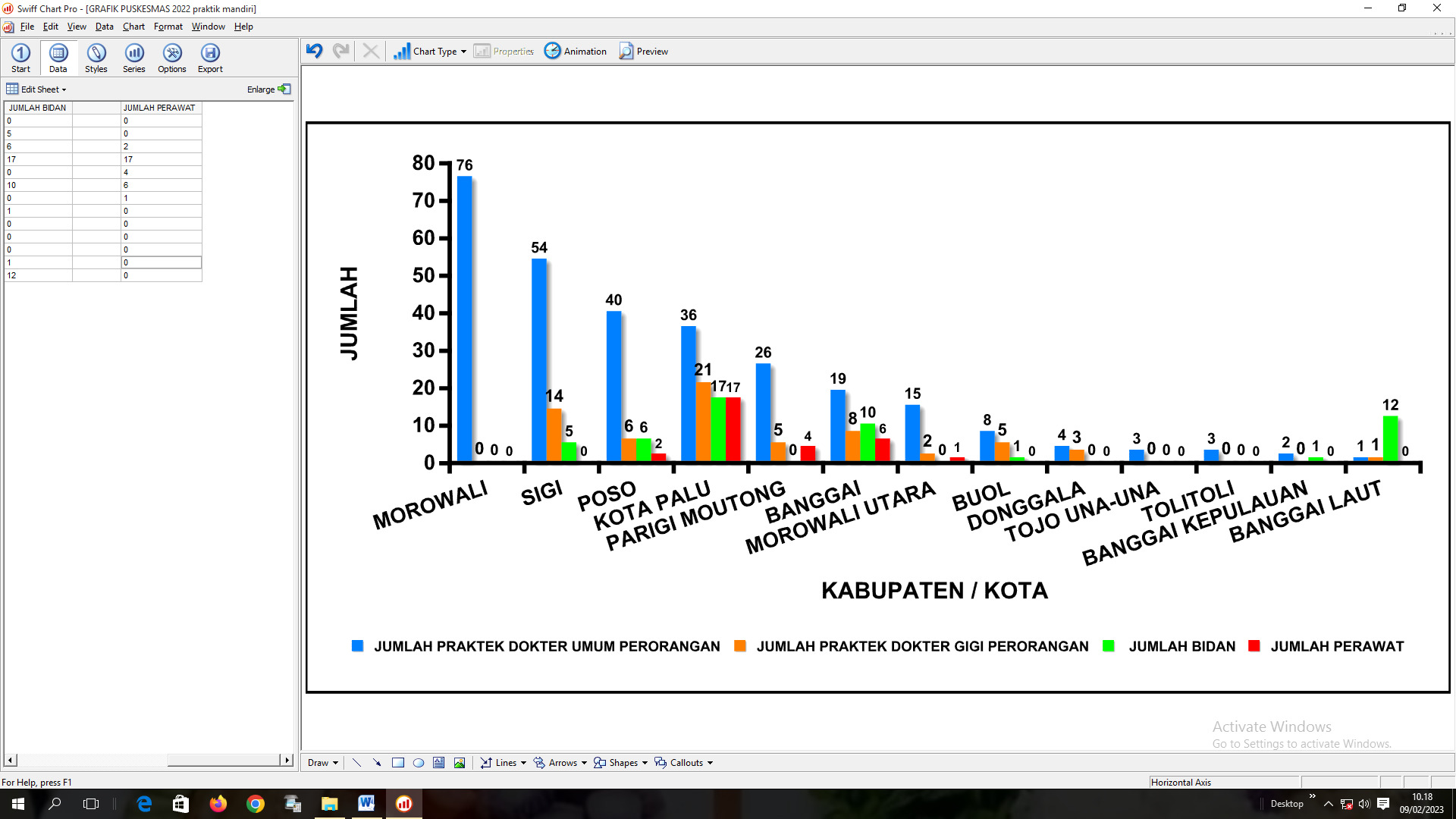 Sumber : Bidang Pelayanan Kesehatan Dinas Kesehatan Propinsi Sulawesi Tengah Tahun 2022